KATARÚkoly 1 a 2 zpracujte před sledováním videí. V úkolu 1 pracujte s internetem nebo odbornou literaturou. Katar: Geografická charakteristika, obyvatelstvo a hospodářství Katar: Těžba a zpracování zemního plynu ________________________________________________________Vyhledejte si základní informace o Kataru. Následně doplňte údaje do tabulky a správnými barvami vybarvěte katarskou vlajku.Na základě níže uvedeného textu v rámečku o státním zřízení v Kataru vlastními slovy stručně vysvětlete, proč je Katar řazen mezi absolutní monarchie:………………………………………………………………………………………………………………………………………………………………………………………………………………………………………………………………………………………………………………………………………………………………………………………………………………………………………………………………………..STÁTNÍ ZŘÍZENÍ KATARUStát Katar je monarchií (emirátem) s prvky absolutistické a konstituční monarchie. Hlavou státu je emír, který je vždy vybírán z rodu Al-Thani. Emír vykonává exekutivní moc prostřednictvím vlády, kterou sám jmenuje a odvolává. Jako vrchnímu veliteli branné moci mu přímo podléhá obranná rada, která vykonává obvyklé funkce ministerstva obrany. Soudní moc je kontrolovaná emírem, který jmenuje a odvolává soudce. Ústava z roku 2005 ustavuje Parlament (Majlis al-Shura) o 45 členech, z nichž 2/3 (30 členů) jsou voleny v přímé volbě a 1/3 (15 členů) je jmenována emírem z členů vlády a jiných osobností. Politické strany nejsou v Kataru povoleny. V říjnu 2021 proběhly v dějinách země první volby do Parlamentu (Majlis al-Shura), kdy v souladu s ústavním pořádkem bylo 30 členů zvoleno a 15 bylo jmenováno emírem.Zdroj textu: https://www.businessinfo.cz/navody/katar-souhrnna-teritorialni-informace/2/#1-zakladni-informace-o-teritoriuPodívejte se na videa. Poté k následujícím otázkám vyberte správnou odpověď:Než Katařané objevili ropu a zemní plyn, jejich ekonomika byla postavena zejména:na lovu perelna rybolovuna chovu gazel a velbloudůV hlavním městě žije ……. obyvatel země:35 %97 %80 %Nezávislost Kataru byla vyhlášena v roce:191119451971Zásoby zemního plynu má Katar:3. největší na světě4. největší na světě5. největší na světěK čemu hlavně slouží hlavní katarský průmyslový komplex Mesaieed?ke zpracování zemního plynuk odsolování mořské vodyk výrobě umělých perelKdyby se světová spotřeba zemního plynu udržela na stejné výši jako na začátku 21. století a Katar exportoval zemní plyn na stále stejné výši, jak dlouho by přibližně Kataru podle odhadů vydržely zásoby této nerostné suroviny?50 let200 let500 letCo jsem se touto aktivitou naučil/a:……………………………………………………………………………………………………………………………………………………………………………………………………………………………………………………………………………………………………………………………………………………………………… Autor: Veronika Kopřivová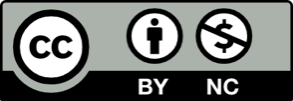 Toto dílo je licencováno pod licencí Creative Commons [CC BY-NC 4.0]. Licenční podmínky navštivte na adrese [https://creativecommons.org/choose/?lang=cs].ZÁKLADNÍ INFORMACEVLAJKAHlavní město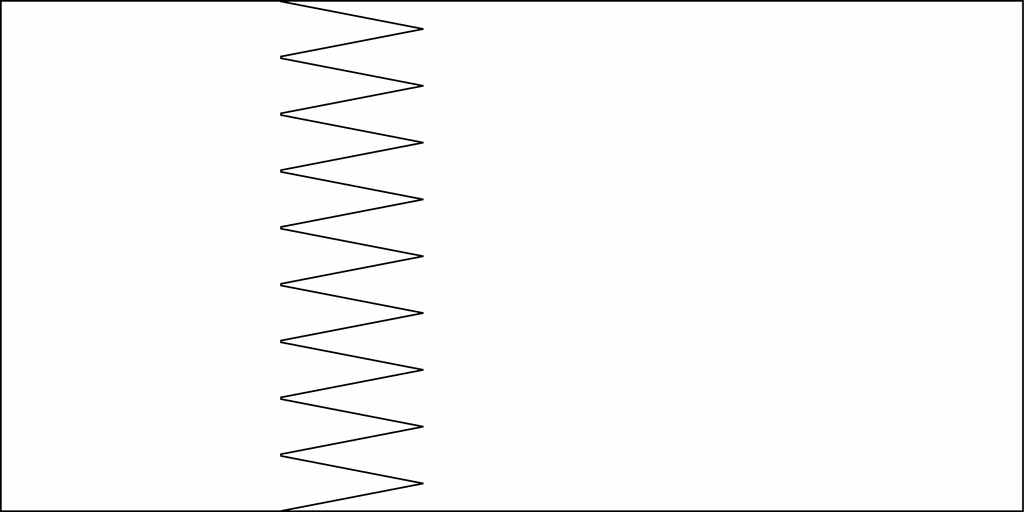 JazykPočet obyvatelNáboženstvíStátní zřízeníMěna